		สำเนาคู่ฉบับ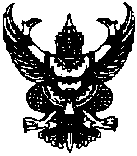 	บันทึกข้อความ	ส่วนราชการ   สำนักบริหาร   กรมสนับสนุนบริการสุขภาพ    โทร 0 2193 7000 ต่อ 18720ที่    สธ 0701.6.5/	                                วันที่            กันยายน  2560                 เรียน    อธิบดีกรมสนับสนุนบริการสุขภาพ ขอรายงานผลการพิจารณาการจัดซื้อ/จัดจ้าง...................................... โดยวิธีเฉพาะเจาะจง ดังนี้เกณฑ์การพิจารณาผลการยื่นข้อเสนอครั้งนี้ จะพิจารณาตัดสินโดยใช้หลักเกณฑ์…(พิจารณาจากเกณฑ์ราคาหรือเกณฑ์ราคาประกอบเกณฑ์คุณภาพ)………. กรมสนับสนุนบริการสุขภาพพิจารณาแล้ว เห็นสมควรจัดซื้อ/จัดจ้างจากผู้เสนอราคาดังกล่าว เป็นราคาทั้งสิ้น ...................................... ซึ่งราคาที่เสนอ และราคาที่ตกลงซื้อ/จ้าง ได้รวมภาษีมูลค่าเพิ่มและภาษีอื่น ค่าขนส่ง ค่าจดทะเบียน และค่าใช้จ่ายอื่น ๆ ทั้งปวงแล้วจึงเรียนมาเพื่อโปรดพิจารณา หากเห็นชอบขอได้โปรด1. อนุมัติให้สั่งซื้อ/สั่งจ้างจากห้างร้าน/บริษัท......................... เป็นผู้รับซื้อ/จ้าง..............................  เป็นเงิน ................................ โดยวิธีเฉพาะเจาะจง2. ลงนามในประกาศผู้ชนะการเสนอราคา3. ลงนามในใบสั่งจ้างที่แนบมาพร้อมนี้ ต่อไปด้วย จะเป็นพระคุณ(ลงชื่อ)..........................................เจ้าหน้าที่ 				       	        (...........................................)  				           (ลงชื่อ)..........................................หัวหน้าเจ้าหน้าที่                             (............................................)   อนุมัติ ตามข้อ 1   ลงนามแล้ว ตามข้อ 2 และข้อ 3(ลงชื่อ)…………………………………………………….                                                                                            (....................................................)เรื่องรายงานผลการพิจารณาและขออนุมัติสั่งซื้อ/จ้าง รายการพิจารณาผู้ชนะการเสนอราคาราคาที่เสนอ                  (รวมภาษีมูลค่าเพิ่ม)ราคาที่ตกลงจ้าง           (รวมภาษีมูลค่าเพิ่ม)จัดซื้อ/จัดจ้าง…………………………………(รายละเอียดตามใบเสนอราคา เลขที่ ……………………….ลงวันที่..............................ที่แนบมาพร้อมนี้)ห้างร้าน/บริษัท...xxxx.xxxxxx.xxรวมรวมxxxx.xxxxxx.xx